SMP-план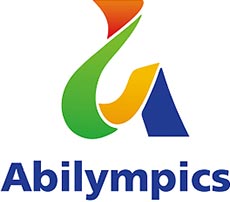 Компетенция: «Администрирование баз данных»  ДниВремя проведенияМероприятияПонедельник, 19 октябряПонедельник, 19 октябряС-314:30 – 16:30Проверка и подготовка оборудования и участков. Приём площадокВторник, 20 октябряВторник, 20 октябряС-214:30 – 16:30Продолжение приёма площадок (при необходимости)Среда, 21 октябряСреда, 21 октябряС-109:45 – 10:00Сбор участников на своих площадках:- Пермский авиационный техникум им. А.Д.Швецова, - Пермский техникум промышленных и информационных технологий им. Б.Г. Изгагина, - Лысьвенский филиал ПНИПУ, - Березниковский политехнический техникум, - Пермский химико-технологический техникумС-110:00 – 10:15Регистрация экспертов и участников (протокол)С-110:15 – 10:30Инструктаж по технике безопасности (протокол)С-110:30 – 11:00Распределение ролей между экспертами (протокол)С-111:00 – 11:30Онлайн-церемония открытия V Регионального чемпионата «Абилимпикс» в Пермском краеС-111:30 – 13:00Ознакомление с рабочим местом, проверка оборудования, проверка трансляций, отправка протоколовЧетверг, 22 октябряЧетверг, 22 октябряС109:10 – 09:40Сбор на площадках. Настройка рабочих местС109:40 – 09:55Регистрация участников (протокол)С109:55 – 10:10Инструктаж по технике безопасности (протокол)С110:10 – 10:25Знакомство с заданием. 
Общение с компатриотомС110:25 – 11:05Выполнение конкурсного задания Модуль 1 (40 минут – школьник, 35 минут - студент, специалист)С111:05 – 11:20Перерыв 15 минС111:20 – 13:00Выполнение конкурсного задания Модуль 2 (100 минут - школьник, 90 минут - студент, специалист)С113:00 – 14:00Обед 1 часС114:00 – 14:55Выполнение конкурсного задания Модуль 3 (55 минут - школьник, 45 минут - студент, специалист)С114:55 – 15:10Перерыв 15 минС115:10 – 15:50Выполнение конкурсного задания Модуль 4 (40 минут - школьник, 30 минут - студент, специалист)С116:30 – 19:00Работа экспертов. Подписание и отправка протоколов. Подведение итоговПятница, 23 октябряПятница, 23 октябряС210:00 - 10:30Сбор участников на площадках. Настройка трансляцийС211:00 – 12:00Онлайн-церемония закрытия V Регионального чемпионата «Абилимпикс» в Пермском краеС212:00 – 12:30Фото участников и наставников на своих рабочих местах, обмен впечатлениями